Prava a zavazky smluvnich stranSmluvni strany si timto ujednanim vzajemne stvrzuji, 2e obsah vzajemn\fch pray a povinnosti, kterY touto smiouvou nove sjednavajf, je zcela a beze zbytku vyjadren textem peivodne sjednane objednavky, ktere tvor'i pro tyto aely prilohu teto smlouvy.Smluvni strany proh18uji, 2e ve§kera vzajemne poskytnuta pineni na zaklade pCivodne sjednaneho smluvniho vztahu povaiuji za pineni die teto smiouvy a 2e v souvislosti se vzajemne poskytnutYm pinenim nebudou vzajemne vzn2et vtid druhe smluvni strane naroky z titulu bezdavodneho obohaceni.Smluvni strany prohlaguji, 2e v8kera budouci pineni z teto objednevky, ktera maji byt od okam2iku jejiho uves(ejneni v registru smluv pinena v souladu s obsahem vzajemnj/ch zavazdi vyje&-"enj/rn v pFloze teto smlouvy, budou spinena podle sjednanj/ch podminek.Objednatel se timto zavazuje druhe smluvni strane k neprodlenemu zv&-'ejneni teto smiouvy a jeji komplett-if pHlohy v registru smluv v souladu s ustanovenim § 5 zekona o registru smluv. Smlouva bude zverejnena po anonymizaci provedene v souladu s platm■mi praynimi pt=edpisy.Iv. 
Zaverkna ustanoveniTato smlouva o yypoi=k6n1 z6vazkei nabYva platnosti dnem jejiho podpisu oberna smluvnimi stranami a ainnosti dnem jejiho uver-ejneni v registru smluv.Tato smlouva o vypdadani zavazkb je vyhotovena ve dvou stejnopisech, ka2c1\;/ s hodnotou originalu, pHemi ka2de ze smluvnich stran obdr21jeden stejnopis.Nedilnou souC"asti teto smiouvy je pHloha objednavka ze dne 30.7.2018 V Ostrave-Porube dne: 25. 3. 2019	V Ostrave-ZabFehu dne: 25.3.2019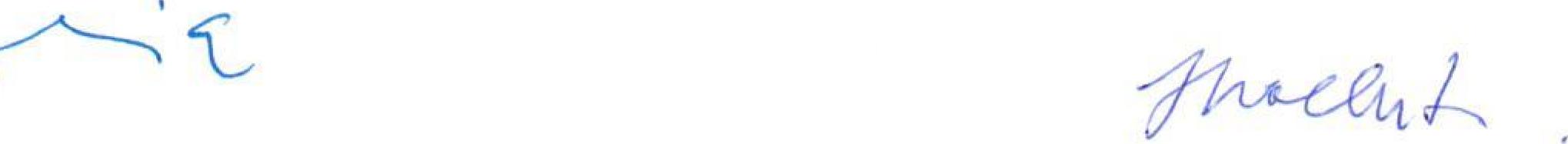 Zakladni skola, Ostrava-poruba, 
Ckalovova 942, ptispevkova organizace 
Ckalovova 942/2, 708 00 Ostrava-Poruba 
IC: 64628183, tel.: 596 925 473 
-2-r MALBY A NATERYHvoika Radomir 
Vilkovickj 108, Ostrava-Zabieh 
ICO: 155 001 02